О внесении изменений в муниципальную программу «Капитальное строительство и капитальный ремонт в городе Зеленогорске», утвержденную постановлением Администрации ЗАТО г. Зеленогорска от 12.11.2015 № 292-п 	В связи с уточнением объема бюджетных ассигнований, предусмотренных на финансирование муниципальной программы «Капитальное строительство и капитальный ремонт в городе Зеленогорске», утвержденной постановлением Администрации ЗАТО г. Зеленогорска от 12.11.2015 № 292-п, на основании Порядка формирования и реализации муниципальных программ, утвержденного постановлением Администрации ЗАТО г. Зеленогорска от 06.11.2015 № 275-п, руководствуясь Уставом города Зеленогорска,ПОСТАНОВЛЯЮ:1. Внести в муниципальную программу «Капитальное строительство и капитальный ремонт в городе Зеленогорске», утвержденную постановлением Администрации ЗАТО г. Зеленогорска от 12.11.2015 № 292-п, следующие изменения:1.1. В Паспорте муниципальной программы строку 10 изложить в следующей редакции:« 												           ».1.2. Приложение № 1 изложить в редакции согласно приложению № 1 к настоящему постановлению.1.3. Приложение № 2 изложить в редакции согласно приложению № 2 к настоящему постановлению.1.4. Приложение № 3 изложить в редакции согласно приложению № 3 к настоящему постановлению.1.5. Приложение № 4 изложить в редакции согласно приложению № 4 к настоящему постановлению.1.6. В приложении № 5 (подпрограмма 1 «Капитальное строительство в городе Зеленогорске»):1.6.1. В паспорте подпрограммы 1 муниципальной программы строку 8 изложить в следующей редакции:«         ».1.6.2. Пункт 2.4 изложить в следующей редакции:«2.4. Показателями результативности подпрограммы являются:- с начала строительства готовность к вводу в эксплуатацию универсального спортивного зала с искусственным льдом и трибунами для зрителей;- готовность линии наружного освещения в районе перекрестка улиц Вторая Промышленная и Майское шоссе к вводу в эксплуатацию.».1.6.3. Пункт 5.2 изложить в следующей редакции:«5.2. В результате реализации мероприятий подпрограммы планируется:- продолжить строительство объекта капитального строительства (универсальный спортивный зал с искусственным льдом и трибунами для зрителей);- завершить строительство и ввести в эксплуатацию линию наружного освещения в районе перекрестка улиц Вторая Промышленная и Майское шоссе.». 1.6.4. Приложение изложить в редакции согласно приложению № 5 к настоящему постановлению.1.7. В приложении № 6 (подпрограмма 2 «Капитальный ремонт в городе Зеленогорске»):1.7.1. В пункте 3.3 слова «в пунктах 1.1.1 – 1.1.4 приложения» заменить словами «в строках 1.1.1 – 1.1.4 таблицы в приложении».1.7.2. В пункте 3.4 слова «в пунктах 1.1.5, 1.2.1 приложения» заменить словами «в строках 1.1.5, 1.1.6, 1.2.1 таблицы в приложении».1.7.3. Приложение изложить в редакции согласно приложению № 6 к настоящему постановлению.2. Настоящее постановление вступает в силу в день, следующий за днем его опубликования в газете «Панорама».Временно исполняющий полномочия главы Администрации ЗАТО г. Зеленогорска						           	 С.В. Камнев	  Приложение № 1к постановлению АдминистрацииЗАТО г. Зеленогорска							     от 24.05.2018 № 94-пПриложение № 1 к муниципальной программе «Капитальное строительство и капитальный ремонтв городе Зеленогорске»Перечень целевых показателей и показателей результативности муниципальной программы «Капитальное строительство и капитальный ремонт в городе Зеленогорске»Приложение № 2к постановлению АдминистрацииЗАТО г. Зеленогорскаот 24.05.2018 № 94-пПриложение № 2к муниципальной программе «Капитальное строительство и капитальный ремонт в городе Зеленогорске»Информация о распределении планируемых объемов финансирования по подпрограммам, отдельным мероприятиям муниципальной программы «Капитальное строительство и капитальный ремонт в городе Зеленогорске»Приложение № 3к постановлению АдминистрацииЗАТО г. Зеленогорскаот 24.05.2018 № 94-п  Приложение № 3 к муниципальной программе «Капитальное строительство и капитальный ремонт в городе Зеленогорске»Информация о распределении планируемых объемов финансирования муниципальной программы «Капитальное строительство и капитальный ремонт в городе Зеленогорске» по источникам финансированияПриложение № 4к постановлению АдминистрацииЗАТО г. Зеленогорскаот 24.05.2018 № 94-п  Приложение № 4к муниципальной программе «Капитальное строительство и капитальный ремонт в городе Зеленогорске»Перечень объектов недвижимого имущества, подлежащих строительству,реконструкции, техническому перевооружению или приобретению, включенных в муниципальную программу«Капитальное строительство и капитальный ремонт в городе Зеленогорске»Приложение № 5к постановлению АдминистрацииЗАТО г. Зеленогорскаот 24.05.2018 № 94-п  Приложение к подпрограмме «Капитальное строительство в городе Зеленогорске»Перечень мероприятий подпрограммы с указанием объемов средств на их реализацию и ожидаемых результатов«Капитальное строительство в городе Зеленогорске»Приложение № 6к постановлению АдминистрацииЗАТО г. Зеленогорскаот 24.05.2018 № 94-пПриложение к подпрограмме «Капитальный ремонт в городе Зеленогорске»Перечень мероприятий подпрограммы«Капитальный ремонт в городе Зеленогорске»с указанием объемов средств на их реализацию и ожидаемых результатов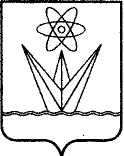 АДМИНИСТРАЦИЯЗАКРЫТОГО АДМИНИСТРАТИВНО – ТЕРРИТОРИАЛЬНОГО ОБРАЗОВАНИЯ  ГОРОДА ЗЕЛЕНОГОРСКА КРАСНОЯРСКОГО КРАЯП О С Т А Н О В Л Е Н И ЕАДМИНИСТРАЦИЯЗАКРЫТОГО АДМИНИСТРАТИВНО – ТЕРРИТОРИАЛЬНОГО ОБРАЗОВАНИЯ  ГОРОДА ЗЕЛЕНОГОРСКА КРАСНОЯРСКОГО КРАЯП О С Т А Н О В Л Е Н И ЕАДМИНИСТРАЦИЯЗАКРЫТОГО АДМИНИСТРАТИВНО – ТЕРРИТОРИАЛЬНОГО ОБРАЗОВАНИЯ  ГОРОДА ЗЕЛЕНОГОРСКА КРАСНОЯРСКОГО КРАЯП О С Т А Н О В Л Е Н И ЕАДМИНИСТРАЦИЯЗАКРЫТОГО АДМИНИСТРАТИВНО – ТЕРРИТОРИАЛЬНОГО ОБРАЗОВАНИЯ  ГОРОДА ЗЕЛЕНОГОРСКА КРАСНОЯРСКОГО КРАЯП О С Т А Н О В Л Е Н И Е    24.05.2018г. Зеленогорск№ 94-п10.Ресурсное обеспечение муниципальной программы Общий объем бюджетных ассигнований на реализацию муниципальной программы за счет средств местного бюджета составляет 107 334,346 тыс. рублей, в том числе по годам:2018 год – 45 228,346 тыс. рублей;2019 год – 30 286,0 тыс. рублей;2020 год – 31 820,0 тыс. рублей.8.Объемы и источники финансирования подпрограммы Общий объем бюджетных ассигнований на реализацию подпрограммы за счет средств местного бюджета составляет 88 776,746 тыс. рублей, в том числе по годам:2018 год – 35 670,746 тыс. рублей;2019 год – 25 786,0 тыс. рублей;2020 год – 27 320,0 тыс. рублей.№
п/пНаименование цели, задач, целевых показателей,показателей результативностиЕдиница измеренияИсточник информации2016 год2017 год2018 год2019 год2020 год1.Цель: Улучшение качества жизни жителей города, создание благоприятных условий для проживания граждан на территории города ЗеленогорскаЦель: Улучшение качества жизни жителей города, создание благоприятных условий для проживания граждан на территории города ЗеленогорскаЦель: Улучшение качества жизни жителей города, создание благоприятных условий для проживания граждан на территории города ЗеленогорскаЦель: Улучшение качества жизни жителей города, создание благоприятных условий для проживания граждан на территории города ЗеленогорскаЦель: Улучшение качества жизни жителей города, создание благоприятных условий для проживания граждан на территории города ЗеленогорскаЦель: Улучшение качества жизни жителей города, создание благоприятных условий для проживания граждан на территории города ЗеленогорскаЦель: Улучшение качества жизни жителей города, создание благоприятных условий для проживания граждан на территории города ЗеленогорскаЦель: Улучшение качества жизни жителей города, создание благоприятных условий для проживания граждан на территории города Зеленогорска1.1.Целевой показатель 1:Единовременная пропускная способность спортивных сооруженийчеловекМуниципальная статистическая отчетность327532753275327532751.1.1.Целевой показатель 2:Единовременная пропускная способность объектов образованиячеловекМуниципальная статистическая отчетность11 73611 73611 73611 7361.1.2.Целевой показатель 3:Площадь муниципального жилищного фонда, в котором проведен капитальный ремонт кв. мМуниципальная отчетностьне менее  2 500не менее  2 500не менее  2 500не менее 2 500не менее 2 5002.Задача 1. Развитие социальной инфраструктуры в городе ЗеленогорскеЗадача 1. Развитие социальной инфраструктуры в городе ЗеленогорскеЗадача 1. Развитие социальной инфраструктуры в городе ЗеленогорскеЗадача 1. Развитие социальной инфраструктуры в городе ЗеленогорскеЗадача 1. Развитие социальной инфраструктуры в городе ЗеленогорскеЗадача 1. Развитие социальной инфраструктуры в городе ЗеленогорскеЗадача 1. Развитие социальной инфраструктуры в городе ЗеленогорскеЗадача 1. Развитие социальной инфраструктуры в городе Зеленогорске2.1.Подпрограмма 1. «Капитальное строительство в городе Зеленогорске»Подпрограмма 1. «Капитальное строительство в городе Зеленогорске»Подпрограмма 1. «Капитальное строительство в городе Зеленогорске»Подпрограмма 1. «Капитальное строительство в городе Зеленогорске»Подпрограмма 1. «Капитальное строительство в городе Зеленогорске»Подпрограмма 1. «Капитальное строительство в городе Зеленогорске»Подпрограмма 1. «Капитальное строительство в городе Зеленогорске»Подпрограмма 1. «Капитальное строительство в городе Зеленогорске»2.1.1.Показатель результативности 1:С начала строительства готовность ввода в эксплуатацию универсального спортивного зала с искусственным льдом и трибунами для зрителейпроцентОтраслевой мониторинг51,953,859,063,067,32.1.2.Показатель результативности 2:Готовность линии наружного освещения в районе перекрестка улиц Вторая Промышленная и Майское шоссе к вводу в эксплуатациюпроцентОтраслевой мониторинг00100--№
п/пНаименование цели, задач, целевых показателей,показателей результативностиЕдиница измеренияИсточник информации2016 год2017 год2018 год2019 год2020 год3.Задача 2. Создание безопасных и комфортных условий функционирования объектов социальной сферы и обеспечение сохранности объектов муниципального жилищного фондаЗадача 2. Создание безопасных и комфортных условий функционирования объектов социальной сферы и обеспечение сохранности объектов муниципального жилищного фондаЗадача 2. Создание безопасных и комфортных условий функционирования объектов социальной сферы и обеспечение сохранности объектов муниципального жилищного фондаЗадача 2. Создание безопасных и комфортных условий функционирования объектов социальной сферы и обеспечение сохранности объектов муниципального жилищного фондаЗадача 2. Создание безопасных и комфортных условий функционирования объектов социальной сферы и обеспечение сохранности объектов муниципального жилищного фондаЗадача 2. Создание безопасных и комфортных условий функционирования объектов социальной сферы и обеспечение сохранности объектов муниципального жилищного фондаЗадача 2. Создание безопасных и комфортных условий функционирования объектов социальной сферы и обеспечение сохранности объектов муниципального жилищного фондаЗадача 2. Создание безопасных и комфортных условий функционирования объектов социальной сферы и обеспечение сохранности объектов муниципального жилищного фонда3.1.Подпрограмма 2. «Капитальный ремонт в городе Зеленогорске»Подпрограмма 2. «Капитальный ремонт в городе Зеленогорске»Подпрограмма 2. «Капитальный ремонт в городе Зеленогорске»Подпрограмма 2. «Капитальный ремонт в городе Зеленогорске»Подпрограмма 2. «Капитальный ремонт в городе Зеленогорске»Подпрограмма 2. «Капитальный ремонт в городе Зеленогорске»Подпрограмма 2. «Капитальный ремонт в городе Зеленогорске»Подпрограмма 2. «Капитальный ремонт в городе Зеленогорске»3.1.1.Показатель результативности 1:Доля отремонтированных объектов образования в общем объеме объектов образованияпроцентМуниципальная статистическая отчетность33,333,38,6003.1.2.Показатель результативности 2:Доля отремонтированных объектов культуры в общем объеме объектов культурыпроцентМуниципальная статистическая отчетность8,3250003.1.3.Показатель результативности 3:Количество отремонтированных жилых помещений муниципального жилищного фонда единицМуниципальная отчетность1137003.1.4.Показатель результативности 4:Площадь муниципального жилищного фонда, в котором проведен капитальный ремонт кв. мМуниципальная отчетностьне менее  2 500не менее  2 500не менее 2 500не менее 2 500не менее 2 500№ п/пСтатус (муниципальная программа, подпрограмма, отдельное мероприятие программы)Наименование программы, подпрограммы, отдельного мероприятия программыНаименование главного распорядителя средств местного бюджета (ГРБС)Код бюджетной классификацииКод бюджетной классификацииКод бюджетной классификацииКод бюджетной классификацииКод бюджетной классификацииПланируемые объемы финансирования (тыс. руб.)Планируемые объемы финансирования (тыс. руб.)Планируемые объемы финансирования (тыс. руб.)Планируемые объемы финансирования (тыс. руб.)№ п/пСтатус (муниципальная программа, подпрограмма, отдельное мероприятие программы)Наименование программы, подпрограммы, отдельного мероприятия программыНаименование главного распорядителя средств местного бюджета (ГРБС)ГРБСРзПрЦСРВР2018 год2018 год2019 год2020 годИтого на период2018 – 2020 годы№ п/пСтатус (муниципальная программа, подпрограмма, отдельное мероприятие программы)Наименование программы, подпрограммы, отдельного мероприятия программыНаименование главного распорядителя средств местного бюджета (ГРБС)ГРБСРзПрЦСРВР2018 год2018 год2019 год2020 годИтого на период2018 – 2020 годы1.Муниципальная программаКапитальное строительство и капитальный ремонт в городе Зеленогорске всего расходные обязательства по программехх1000000000х45 228,34645 228,34630 286,031 820,0107 334,3461.Муниципальная программаКапитальное строительство и капитальный ремонт в городе Зеленогорске в том числе по ГРБС:ххххххххх1.Муниципальная программаКапитальное строительство и капитальный ремонт в городе Зеленогорске ОГХ013ххх40 818,84640 818,84630 286,031 820,0102 924,8461.Муниципальная программаКапитальное строительство и капитальный ремонт в городе Зеленогорске Управление образования 014ххх4 409,54 409,5004 409,51.1.Подпрограмма 1Капитальное строительство в городе Зеленогорске всего расходные обязательства по программехх1010000000х35 670,74635 670,74625 786,027 320,088 776,7461.1.Подпрограмма 1Капитальное строительство в городе Зеленогорске в том числе по ГРБС:ххххххххх1.1.Подпрограмма 1Капитальное строительство в городе Зеленогорске ОГХ013ххх35 670,74635 670,74625 786,027 320,088 776,746№ п/пСтатус (муниципальная программа, подпрограмма, отдельное мероприятие программы)Наименование программы, подпрограммы, отдельного мероприятия программыНаименование главного распорядителя средств местного бюджета(ГРБС)Код бюджетной классификацииКод бюджетной классификацииКод бюджетной классификацииКод бюджетной классификацииКод бюджетной классификацииПланируемые объемы финансирования(тыс. руб.)Планируемые объемы финансирования(тыс. руб.)Планируемые объемы финансирования(тыс. руб.)Планируемые объемы финансирования(тыс. руб.)№ п/пСтатус (муниципальная программа, подпрограмма, отдельное мероприятие программы)Наименование программы, подпрограммы, отдельного мероприятия программыНаименование главного распорядителя средств местного бюджета(ГРБС)ГРБСРзПрЦСРВР2018 год2018 год2019 год2020 годИтогона период2018 – 2020 годы1.2.Подпрограмма 2Капитальный ремонт в городе Зеленогорске всего расходные обязательства по программехх1020000000х9 557,69 557,64 500,04 500,018 557,61.2.Подпрограмма 2Капитальный ремонт в городе Зеленогорске в том числе по ГРБС:ххххххххх1.2.Подпрограмма 2Капитальный ремонт в городе Зеленогорске ОГХ013ххх5 148,15 148,14 500,04 500,014 148,11.2.Подпрограмма 2Капитальный ремонт в городе Зеленогорске Управление образования 014ххх4 409,54 409,5004 409,5№ п/пСтатус (программа, подпрограмма, отдельные мероприятия программы)Наименование муниципальной программы, подпрограммы программы, отдельного мероприятия программыИсточник финансированияПланируемые объемы финансирования (тыс. руб.)Планируемые объемы финансирования (тыс. руб.)Планируемые объемы финансирования (тыс. руб.)Планируемые объемы финансирования (тыс. руб.)№ п/пСтатус (программа, подпрограмма, отдельные мероприятия программы)Наименование муниципальной программы, подпрограммы программы, отдельного мероприятия программыИсточник финансирования2018 год2019 год2020 годИтого напериод2018 – 2020годов1.Муниципальная программаКапитальное строительство и капитальный ремонт в городе Зеленогорске Всего45 228,34630 286,031 820,0107 334,3461.Муниципальная программаКапитальное строительство и капитальный ремонт в городе Зеленогорске в том числе:хххХ1.Муниципальная программаКапитальное строительство и капитальный ремонт в городе Зеленогорске федеральный бюджет00001.Муниципальная программаКапитальное строительство и капитальный ремонт в городе Зеленогорске краевой бюджет00001.Муниципальная программаКапитальное строительство и капитальный ремонт в городе Зеленогорске местный бюджет45 228,34630 286,031 820,0107 334,346внебюджетные источники00001.1.Подпрограмма 1Капитальное строительство в городе ЗеленогорскеВсего35 670,74625 786,027 320,088 776,7461.1.Подпрограмма 1Капитальное строительство в городе Зеленогорскев том числе:хххХ1.1.Подпрограмма 1Капитальное строительство в городе Зеленогорскефедеральный бюджет00001.1.Подпрограмма 1Капитальное строительство в городе Зеленогорскекраевой бюджет00001.1.Подпрограмма 1Капитальное строительство в городе Зеленогорскеместный бюджет35 670,74625 786,027 320,088 776,7461.1.Подпрограмма 1Капитальное строительство в городе Зеленогорскевнебюджетные источники00001.2.Подпрограмма 2Капитальный ремонт в городе Зеленогорске Всего9 557,64 500,04 500,018 557,61.2.Подпрограмма 2Капитальный ремонт в городе Зеленогорске в том числе:хххх1.2.Подпрограмма 2Капитальный ремонт в городе Зеленогорске федеральный бюджет00001.2.Подпрограмма 2Капитальный ремонт в городе Зеленогорске краевой бюджет00001.2.Подпрограмма 2Капитальный ремонт в городе Зеленогорске местный бюджет9 557,64 500,04 500,018 557,61.2.Подпрограмма 2Капитальный ремонт в городе Зеленогорске внебюджетные источники0000№ п/пНаименование объекта, территория строительства (приобретения), мощность и единицы измерения мощности объектаВид ассигнований (инвестиции, субсидии)Годы строительства (приобретения)Остаток стоимости объекта в ценах контрактаОбъем бюджетных ассигнований в объекты недвижимого имущества, находящегося в муниципальной собственности, подлежащие строительству, реконструкции, техническому перевооружению или приобретению, тыс. рублейОбъем бюджетных ассигнований в объекты недвижимого имущества, находящегося в муниципальной собственности, подлежащие строительству, реконструкции, техническому перевооружению или приобретению, тыс. рублейОбъем бюджетных ассигнований в объекты недвижимого имущества, находящегося в муниципальной собственности, подлежащие строительству, реконструкции, техническому перевооружению или приобретению, тыс. рублейОбъем бюджетных ассигнований в объекты недвижимого имущества, находящегося в муниципальной собственности, подлежащие строительству, реконструкции, техническому перевооружению или приобретению, тыс. рублейОбъем бюджетных ассигнований в объекты недвижимого имущества, находящегося в муниципальной собственности, подлежащие строительству, реконструкции, техническому перевооружению или приобретению, тыс. рублей№ п/пНаименование объекта, территория строительства (приобретения), мощность и единицы измерения мощности объектаВид ассигнований (инвестиции, субсидии)Годы строительства (приобретения)Остаток стоимости объекта в ценах контракта2016 год2017 год2018 год2019 год2020 год1.Отдел городского хозяйства Администрации ЗАТО г. ЗеленогорскаОтдел городского хозяйства Администрации ЗАТО г. ЗеленогорскаОтдел городского хозяйства Администрации ЗАТО г. ЗеленогорскаОтдел городского хозяйства Администрации ЗАТО г. ЗеленогорскаОтдел городского хозяйства Администрации ЗАТО г. ЗеленогорскаОтдел городского хозяйства Администрации ЗАТО г. ЗеленогорскаОтдел городского хозяйства Администрации ЗАТО г. ЗеленогорскаОтдел городского хозяйства Администрации ЗАТО г. ЗеленогорскаОтдел городского хозяйства Администрации ЗАТО г. Зеленогорска1.1.Муниципальное казённое учреждение «Служба единого заказчика-застройщика»Муниципальное казённое учреждение «Служба единого заказчика-застройщика»Муниципальное казённое учреждение «Служба единого заказчика-застройщика»Муниципальное казённое учреждение «Служба единого заказчика-застройщика»Муниципальное казённое учреждение «Служба единого заказчика-застройщика»Муниципальное казённое учреждение «Служба единого заказчика-застройщика»Муниципальное казённое учреждение «Служба единого заказчика-застройщика»Муниципальное казённое учреждение «Служба единого заказчика-застройщика»Муниципальное казённое учреждение «Служба единого заказчика-застройщика»1.1.1.Строительство универсального спортивного зала с искусственным льдом и трибунами для зрителейх2007-2021318 279,456 637,9731951 457,9235233 471,03625 786,027 320,0в том числе:ххххххххфедеральный бюджетххх00000краевой бюджетххх00000местный бюджетхх318 279,456 637,9731951 457,9235233 471,03625 786,027 320,0внебюджетные источникиххх000001.1.2.Строительство линии наружного освещения в районе перекрестка улиц Вторая Промышленная и Майское шоссе г. Зеленогорска Красноярского краях2018х001 449,7100в том числе:ххххххххфедеральный бюджетххх00000краевой бюджетххх00000местный бюджетххх001 449,7100внебюджетные источникиххх00000№ п/пНаименование цели, задач, мероприятий подпрограммыНаименование ГРБСКод бюджетнойклассификацииКод бюджетнойклассификацииКод бюджетнойклассификацииКод бюджетнойклассификацииРасходы(тыс. руб.)Расходы(тыс. руб.)Расходы(тыс. руб.)Расходы(тыс. руб.)Ожидаемый результат от реализации подпрограммного мероприятия (в натуральном выражении)№ п/пНаименование цели, задач, мероприятий подпрограммыНаименование ГРБСГРБСРзПрЦСРВР2018год2019 год2020 годИтого на2018 – 2020 годыОжидаемый результат от реализации подпрограммного мероприятия (в натуральном выражении)1.Цель подпрограммы: Развитие социальной инфраструктуры в городе ЗеленогорскеЦель подпрограммы: Развитие социальной инфраструктуры в городе ЗеленогорскеЦель подпрограммы: Развитие социальной инфраструктуры в городе ЗеленогорскеЦель подпрограммы: Развитие социальной инфраструктуры в городе ЗеленогорскеЦель подпрограммы: Развитие социальной инфраструктуры в городе ЗеленогорскеЦель подпрограммы: Развитие социальной инфраструктуры в городе ЗеленогорскеЦель подпрограммы: Развитие социальной инфраструктуры в городе ЗеленогорскеЦель подпрограммы: Развитие социальной инфраструктуры в городе ЗеленогорскеЦель подпрограммы: Развитие социальной инфраструктуры в городе ЗеленогорскеЦель подпрограммы: Развитие социальной инфраструктуры в городе Зеленогорске1.1.Задача: Строительство и реконструкция объектов социальной сферы и инженерной инфраструктурыЗадача: Строительство и реконструкция объектов социальной сферы и инженерной инфраструктурыЗадача: Строительство и реконструкция объектов социальной сферы и инженерной инфраструктурыЗадача: Строительство и реконструкция объектов социальной сферы и инженерной инфраструктурыЗадача: Строительство и реконструкция объектов социальной сферы и инженерной инфраструктурыЗадача: Строительство и реконструкция объектов социальной сферы и инженерной инфраструктурыЗадача: Строительство и реконструкция объектов социальной сферы и инженерной инфраструктурыЗадача: Строительство и реконструкция объектов социальной сферы и инженерной инфраструктурыЗадача: Строительство и реконструкция объектов социальной сферы и инженерной инфраструктурыЗадача: Строительство и реконструкция объектов социальной сферы и инженерной инфраструктуры1.1.1.Строительство универсального спортивного зала с искусственным льдом и трибунами для зрителей ОГХ0131101101008901041433 471,03625 786,027 320,086 577,036Продолжение строительства универсального спортивного зала с искусственным льдом и трибунами на 1000 мест1.1.2.Разработка проектно-сметной документации на реконструкцию нежилого помещения        № 1, расположенного по адресу: Красноярский край, г. Зеленогорск,                  ул. Мира, 19А/1ОГХ01301131010089020414750,000750,0Наличие проектно-сметной документации для реконструкции нежилого помещения  № 1, расположенного по адресу: Красноярский край, г. Зеленогорск,                  ул. Мира, 19А/1№ п/пНаименование цели, задач, мероприятий подпрограммыНаименование ГРБСКод бюджетнойклассификацииКод бюджетнойклассификацииКод бюджетнойклассификацииКод бюджетнойклассификацииРасходы(тыс. руб.)Расходы(тыс. руб.)Расходы(тыс. руб.)Расходы(тыс. руб.)Ожидаемый результат от реализации подпрограммного мероприятия (в натуральном выражении)№ п/пНаименование цели, задач, мероприятий подпрограммыНаименование ГРБСГРБСРзПрЦСРВР2018год2019 год2020 годИтого на2018 – 2020 годыОжидаемый результат от реализации подпрограммного мероприятия (в натуральном выражении)1.1.3.Строительство линии наружного освещения в районе перекрестка улиц Вторая Промышленная и Майское шоссе                    г. Зеленогорска Красноярского краяОГХ013050310100890304141 449,71001 449,71Протяженность участка строительства линии наружного освещения - 1553 м2.В том числе:2.1.ГРБСОГХ013ХХХ35 670,74625 786,027 320,088 776,746№п/пНаименование цели, задач, мероприятий подпрограммыНаименова-ниеГРБСНаименова-ниеГРБСКод бюджетнойклассификацииКод бюджетнойклассификацииКод бюджетнойклассификацииКод бюджетнойклассификацииРасходы(тыс. руб.)Расходы(тыс. руб.)Расходы(тыс. руб.)Расходы(тыс. руб.)Ожидаемый результат от реализации подпрограммного мероприятия (в натуральном выражении)Ожидаемый результат от реализации подпрограммного мероприятия (в натуральном выражении)№п/пНаименование цели, задач, мероприятий подпрограммыНаименова-ниеГРБСНаименова-ниеГРБСГРБСРзПрЦСРВР2018год2019 год2020 годИтого на 2018 – 2020 годы Ожидаемый результат от реализации подпрограммного мероприятия (в натуральном выражении)Ожидаемый результат от реализации подпрограммного мероприятия (в натуральном выражении)1.Цель подпрограммы: Создание безопасных и комфортных условий функционирования объектов социальной сферы и обеспечение сохранности объектов муниципального жилищного фондаЦель подпрограммы: Создание безопасных и комфортных условий функционирования объектов социальной сферы и обеспечение сохранности объектов муниципального жилищного фондаЦель подпрограммы: Создание безопасных и комфортных условий функционирования объектов социальной сферы и обеспечение сохранности объектов муниципального жилищного фондаЦель подпрограммы: Создание безопасных и комфортных условий функционирования объектов социальной сферы и обеспечение сохранности объектов муниципального жилищного фондаЦель подпрограммы: Создание безопасных и комфортных условий функционирования объектов социальной сферы и обеспечение сохранности объектов муниципального жилищного фондаЦель подпрограммы: Создание безопасных и комфортных условий функционирования объектов социальной сферы и обеспечение сохранности объектов муниципального жилищного фондаЦель подпрограммы: Создание безопасных и комфортных условий функционирования объектов социальной сферы и обеспечение сохранности объектов муниципального жилищного фондаЦель подпрограммы: Создание безопасных и комфортных условий функционирования объектов социальной сферы и обеспечение сохранности объектов муниципального жилищного фондаЦель подпрограммы: Создание безопасных и комфортных условий функционирования объектов социальной сферы и обеспечение сохранности объектов муниципального жилищного фондаЦель подпрограммы: Создание безопасных и комфортных условий функционирования объектов социальной сферы и обеспечение сохранности объектов муниципального жилищного фондаЦель подпрограммы: Создание безопасных и комфортных условий функционирования объектов социальной сферы и обеспечение сохранности объектов муниципального жилищного фондаЦель подпрограммы: Создание безопасных и комфортных условий функционирования объектов социальной сферы и обеспечение сохранности объектов муниципального жилищного фондаЦель подпрограммы: Создание безопасных и комфортных условий функционирования объектов социальной сферы и обеспечение сохранности объектов муниципального жилищного фонда1.1.Задача 1: Капитальный ремонт объектов социальной сферыЗадача 1: Капитальный ремонт объектов социальной сферыЗадача 1: Капитальный ремонт объектов социальной сферыЗадача 1: Капитальный ремонт объектов социальной сферыЗадача 1: Капитальный ремонт объектов социальной сферыЗадача 1: Капитальный ремонт объектов социальной сферыЗадача 1: Капитальный ремонт объектов социальной сферыЗадача 1: Капитальный ремонт объектов социальной сферыЗадача 1: Капитальный ремонт объектов социальной сферыЗадача 1: Капитальный ремонт объектов социальной сферыЗадача 1: Капитальный ремонт объектов социальной сферыЗадача 1: Капитальный ремонт объектов социальной сферыЗадача 1: Капитальный ремонт объектов социальной сферы1.1.1.Капитальный ремонт скатной кровли над блоком бассейна здания МБДОУ д/с № 24Управление образования014014070110200893806122 294,5002 294,5Ремонт скатной кровли над блоком бассейна – 350 кв. м1.1.2.Капитальный ремонт зданий МБОУ «СОШ № 161» Управление образования014014070210200894406122 000,0002 000,0Наличие проектно-сметной документации и проведение проверки достоверности сметной стоимости работ по капитальному ремонту зданий. Устройство натяжного потолка – 127,9 кв. м, очистка и покраска стен – 406,46 кв. м, замена линолеума – 127,9 кв. м, установка светильников, №п/пНаименование цели, задач, мероприятий подпрограммыНаименова-ниеГРБСКод бюджетной классификацииКод бюджетной классификацииКод бюджетной классификацииКод бюджетной классификацииКод бюджетной классификацииРасходы(тыс. руб.)Расходы(тыс. руб.)Расходы(тыс. руб.)Расходы(тыс. руб.)Ожидаемый результат от реализации подпрограммного мероприятия(в натуральном выражении)№п/пНаименование цели, задач, мероприятий подпрограммыНаименова-ниеГРБСГРБСГРБСРзПрЦСРВР2018год2019 год2020 годИтого на 2018 – 2020 годыОжидаемый результат от реализации подпрограммного мероприятия(в натуральном выражении)системы видеонаблюдения, демонтаж и установка дверных блоков.1.1.3.Капитальный ремонт здания МКУ ЦОДОУ, расположенного по ул. Гагарина,10Управление образования0140140709102008943024335,00035,0Замена дверного блока основного входа в здание по ул. Гагарина,10 (отдел закупок продуктов)1.1.4.Выполнение работ по разработке проектно-сметной документации на проведение капитального ремонта системы электроснабжения в здании МКУ ЦОДОУ, расположенного по ул. Энергетиков, 3Б Управление образования0140140709102008951024380,00080,0Наличие проектно-сметной документации на проведение капитального ремонта системы электроснабжения в здании МКУ ЦОДОУ1.1.5.Капитальный ремонт помещений, расположенных в здании по ул. Майское шоссе, 5ОГХ01301303091020089260243648,100648,1Помещение № 16 (4 этаж): устройство подвесных потолков – 36,5 кв. м, гомогенных покрытий полов –36,5 кв. м, отделка стен – 65 кв. м, установка дверного блока.Санузел (4 этаж): замена оконных блоков – 4,08   кв. м, облицовка стен керамической плиткой – 29 кв. м, устройство покрытий пола из  №п/пНаименование цели, задач, мероприятий подпрограммыНаименова-ниеГРБСНаименова-ниеГРБСКод бюджетной классификацииКод бюджетной классификацииКод бюджетной классификацииКод бюджетной классификацииРасходы(тыс. руб.)Расходы(тыс. руб.)Расходы(тыс. руб.)Расходы(тыс. руб.)Ожидаемый результат от реализации подпрограммного мероприятия (в натуральном выражении)№п/пНаименование цели, задач, мероприятий подпрограммыНаименова-ниеГРБСНаименова-ниеГРБСГРБСРзПрЦСРВР2018год2019 год2020 годИтого на 2018 – 2020 годы Ожидаемый результат от реализации подпрограммного мероприятия (в натуральном выражении)керамогранитных плит –9,4 кв. м, замена дверных блоков из ПВХ – 3,5 кв. м,установка: 2 умывальников, 1 унитаза,  1 душевой кабины, прокладка трубопровода: канализации – 6 м, водоснабжения – 25 м1.1.6.Капитальный ремонт системы электроснабжения в здании МБДОУ д/с № 24, расположенном по адресу: г. Зеленогорск, ул. Диктатуры Пролетариата, 19аОГХОГХ0130701102008927024356,317690056,31769Монтаж: щита управления, провода ВВГ – 50 м1.2.Задача 2: Восстановление эксплуатационных характеристик муниципального жилищного фондаЗадача 2: Восстановление эксплуатационных характеристик муниципального жилищного фондаЗадача 2: Восстановление эксплуатационных характеристик муниципального жилищного фондаЗадача 2: Восстановление эксплуатационных характеристик муниципального жилищного фондаЗадача 2: Восстановление эксплуатационных характеристик муниципального жилищного фондаЗадача 2: Восстановление эксплуатационных характеристик муниципального жилищного фондаЗадача 2: Восстановление эксплуатационных характеристик муниципального жилищного фондаЗадача 2: Восстановление эксплуатационных характеристик муниципального жилищного фондаЗадача 2: Восстановление эксплуатационных характеристик муниципального жилищного фондаЗадача 2: Восстановление эксплуатационных характеристик муниципального жилищного фондаЗадача 2: Восстановление эксплуатационных характеристик муниципального жилищного фондаЗадача 2: Восстановление эксплуатационных характеристик муниципального жилищного фондаЗадача 2: Восстановление эксплуатационных характеристик муниципального жилищного фонда1.2.1.Капитальный ремонт жилых помещений муниципального жилищного фонда и мест общего пользования в зданиях общежитий, находящихся в собственности муниципального образования город Зеленогорск Красноярского краяОГХОГХ013050110200892902434 443,682314500,04 500,013 443,68231Выполнение капитального ремонта жилых помещений муниципального жилищного фонда и мест общего пользования в зданиях общежитий:ул. Мира, 21А: ремонт полов в коридоре 1-3 этажей, ремонт комнат  № 528, 304, 327;ул. Бортникова, 21 -ремонт санузлов правого и левого крыла;ул. Гагарина, 20 – ремонт: мягкой кровли, душевых №п/пНаименование цели, задач, мероприятий подпрограммыНаименова-ниеГРБСНаименова-ниеГРБСКод бюджетнойклассификацииКод бюджетнойклассификацииКод бюджетнойклассификацииКод бюджетнойклассификацииРасходы(тыс. руб.)Расходы(тыс. руб.)Расходы(тыс. руб.)Расходы(тыс. руб.)Ожидаемый результат от реализации подпрограммного мероприятия (в натуральном выражении)Ожидаемый результат от реализации подпрограммного мероприятия (в натуральном выражении)№п/пНаименование цели, задач, мероприятий подпрограммыНаименова-ниеГРБСНаименова-ниеГРБСГРБСРзПрЦСРВР2018год2019 год2020 годИтого на 2018 – 2020 годы Ожидаемый результат от реализации подпрограммного мероприятия (в натуральном выражении)Ожидаемый результат от реализации подпрограммного мероприятия (в натуральном выражении)(1 этаж, 4 секции 2-5 этажи), холлов (1-5 этажи); ул. Советская, 7: замена приборов отопления, ремонт комнат № 204, 438, 322;ул. Гагарина, 3-14: установка дверного полотна, смена обоев, окраска потолков, замена окон, сантехнические и электромонтажные работы 2.В том числе:ХХХХХХХХХ 2.1.Управление образования014ХХХ4 409,500 4 409,5Х 2.2.ОГХ013ХХХ5 148,14 500,04 500,014 148,1Х